Single IDT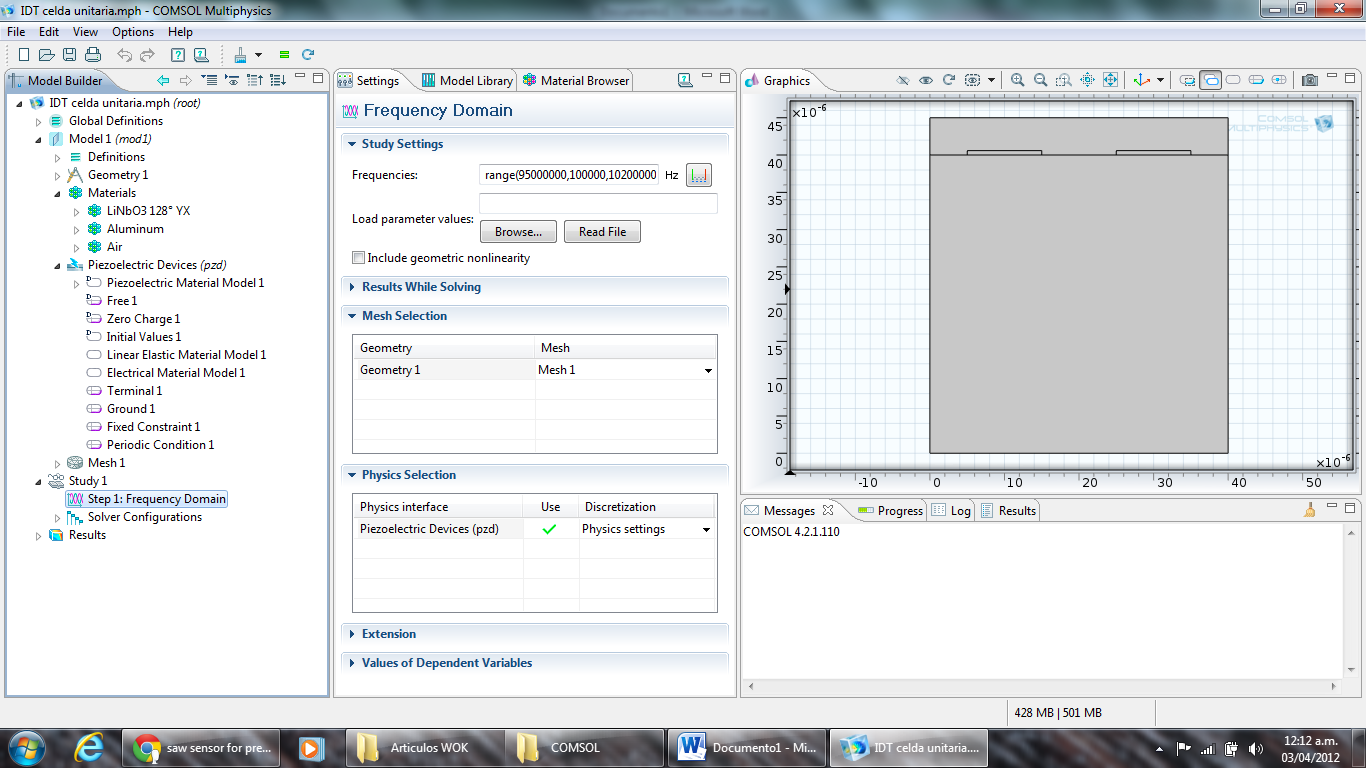 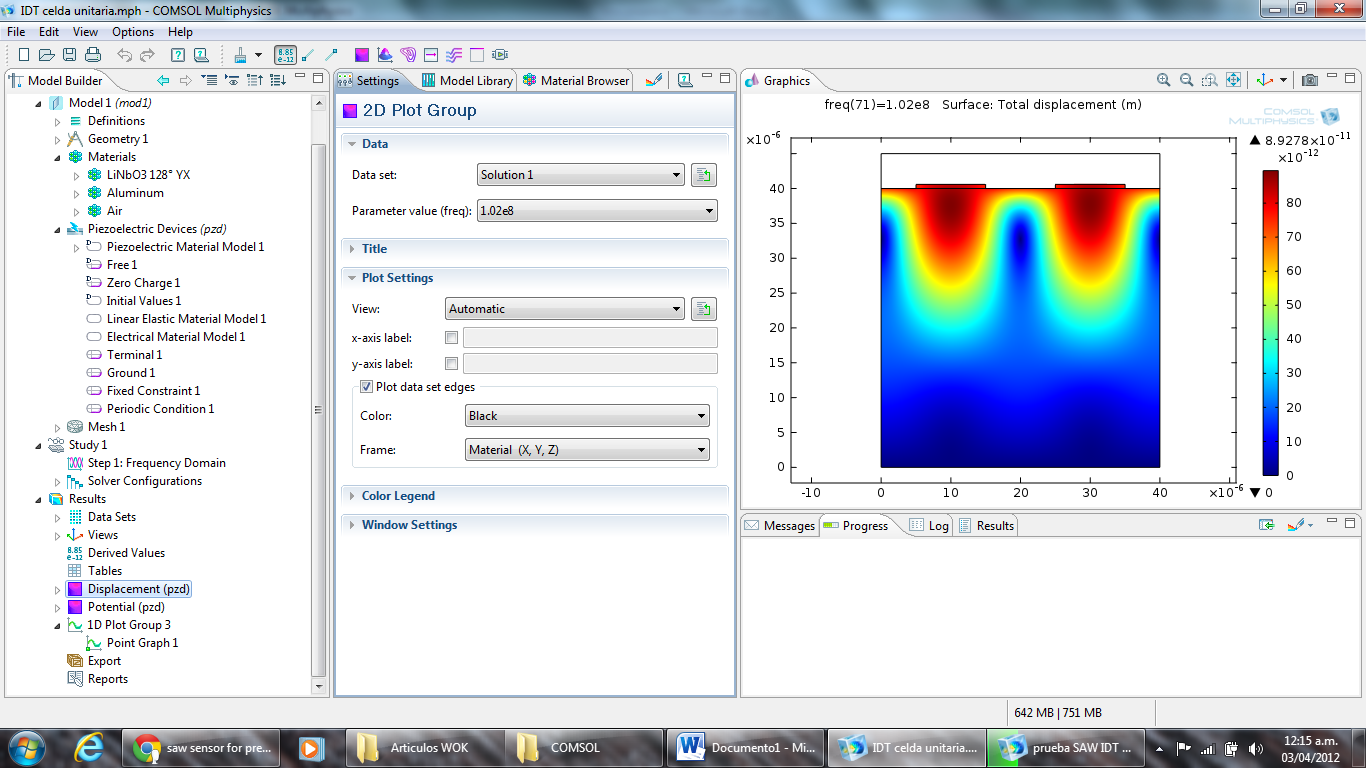 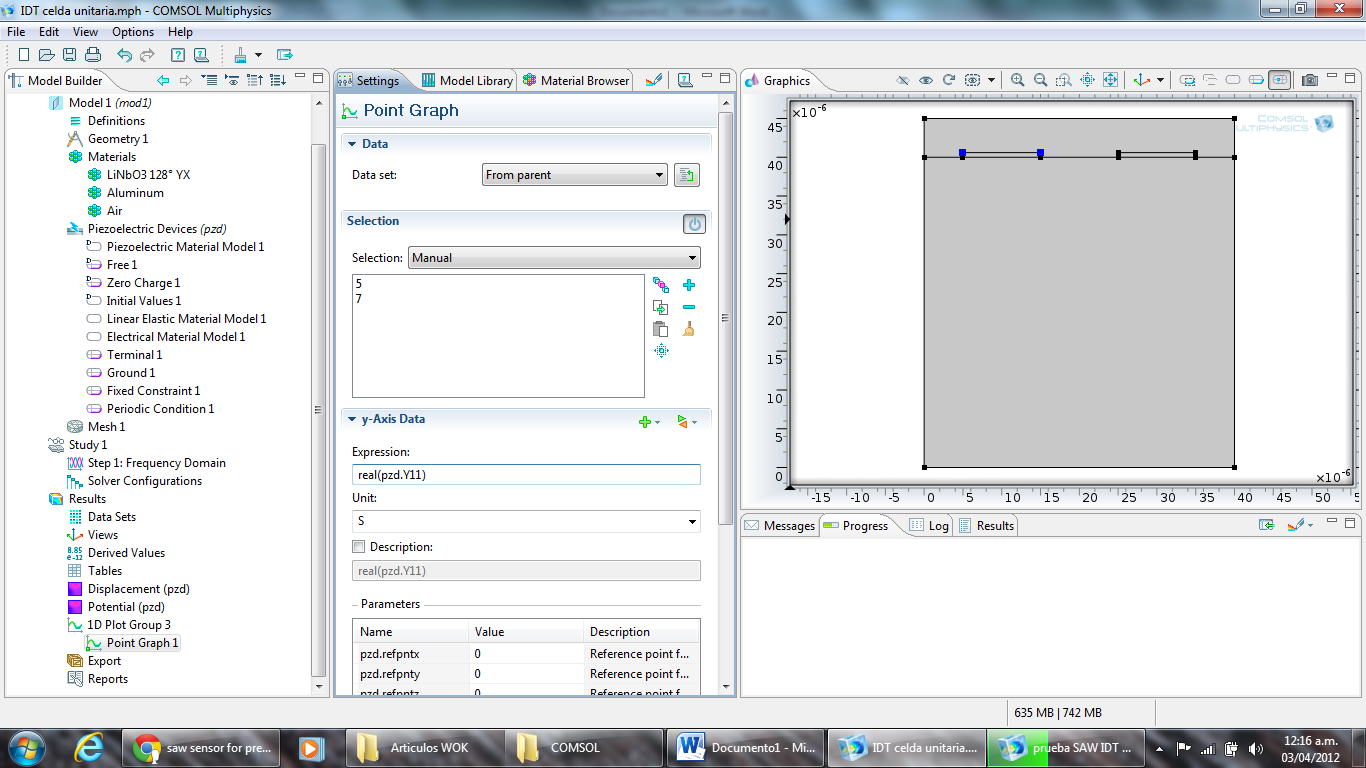 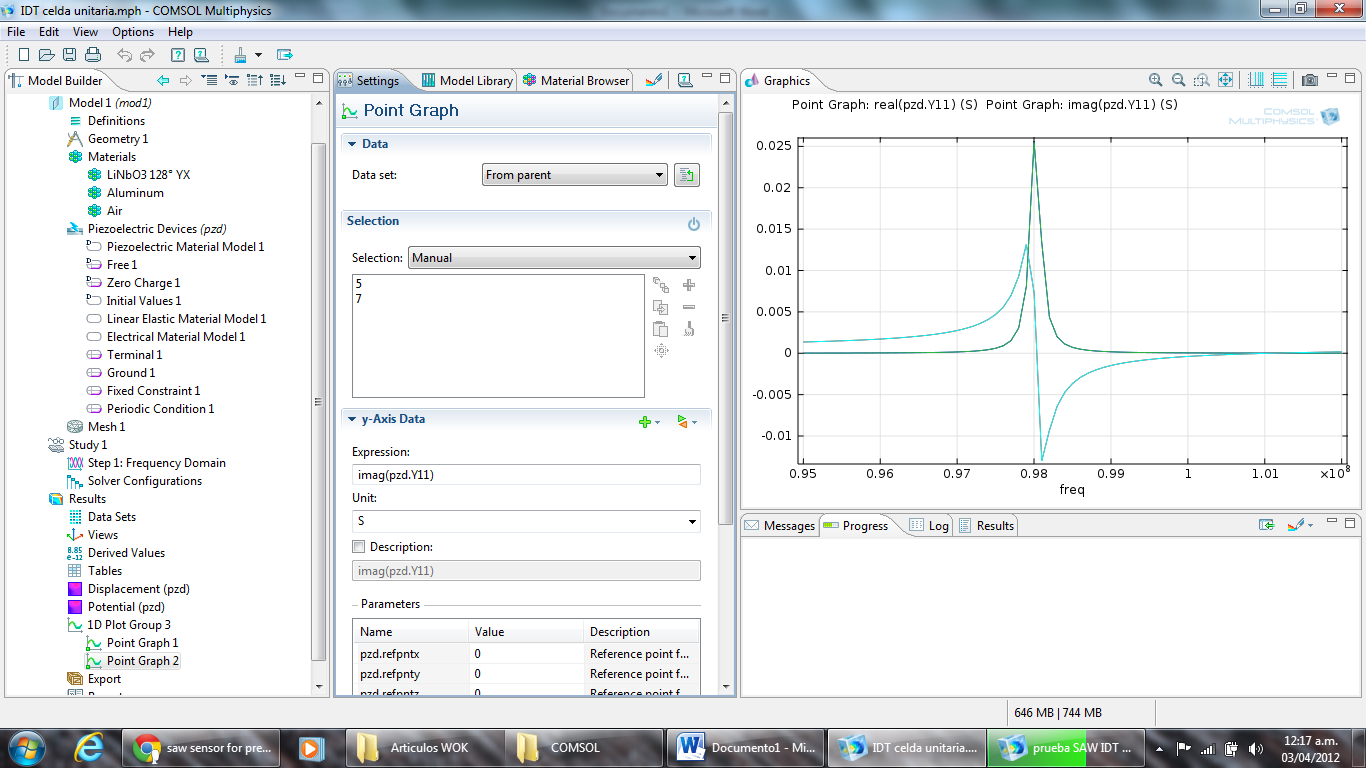 IDT ten electrodes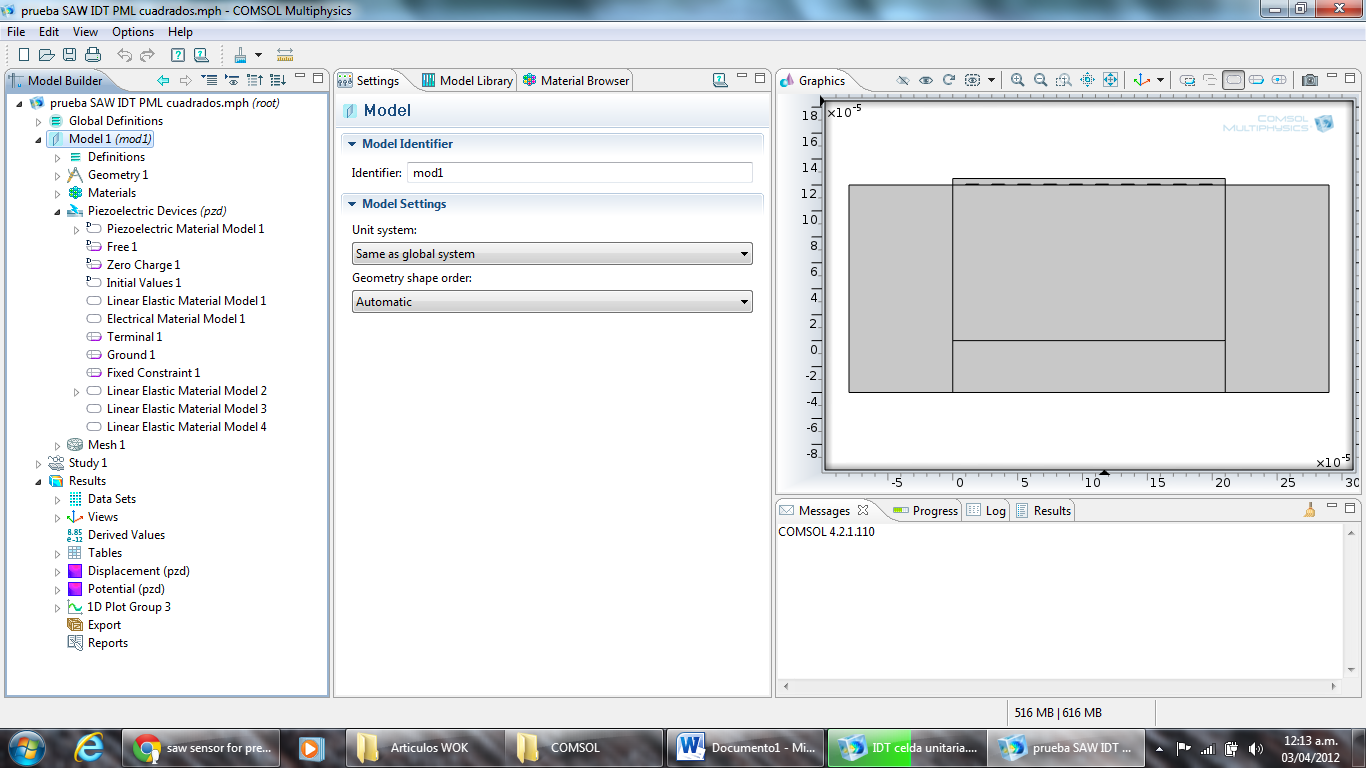 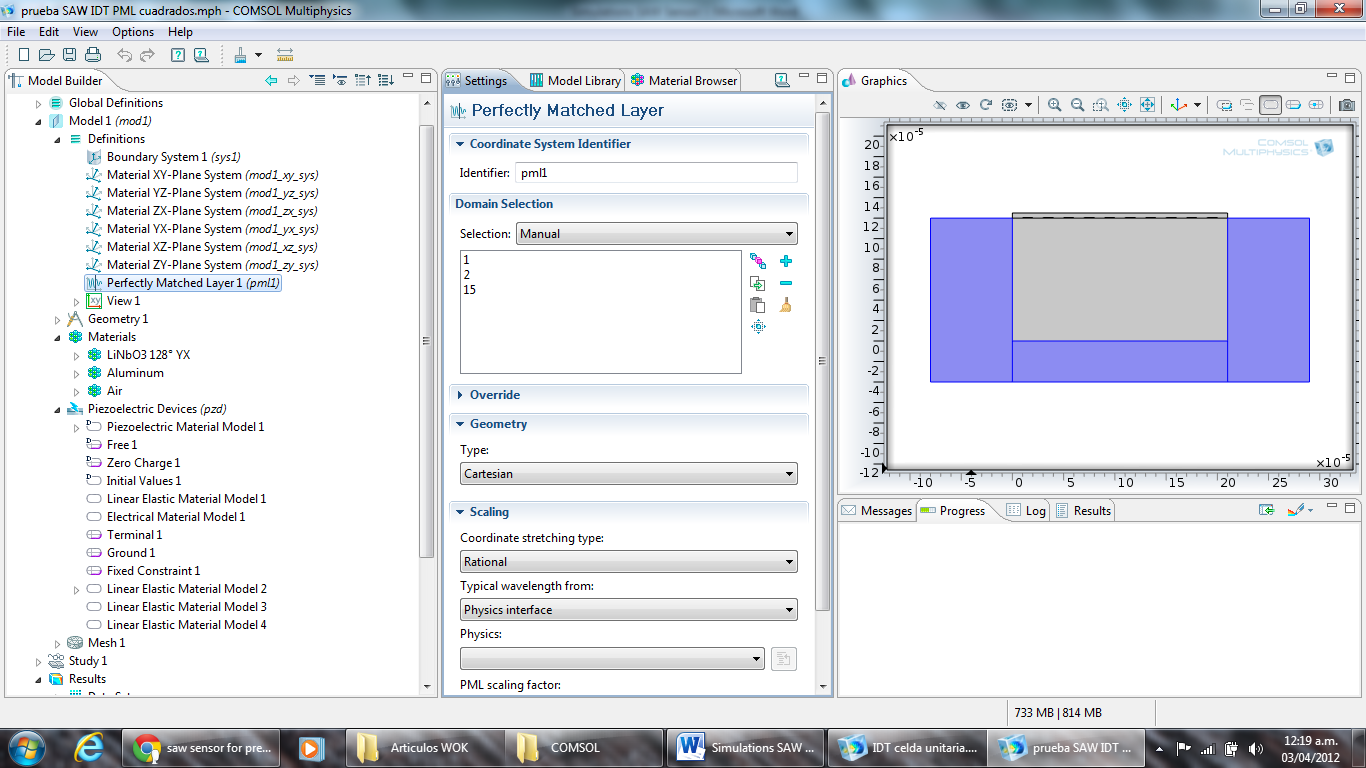 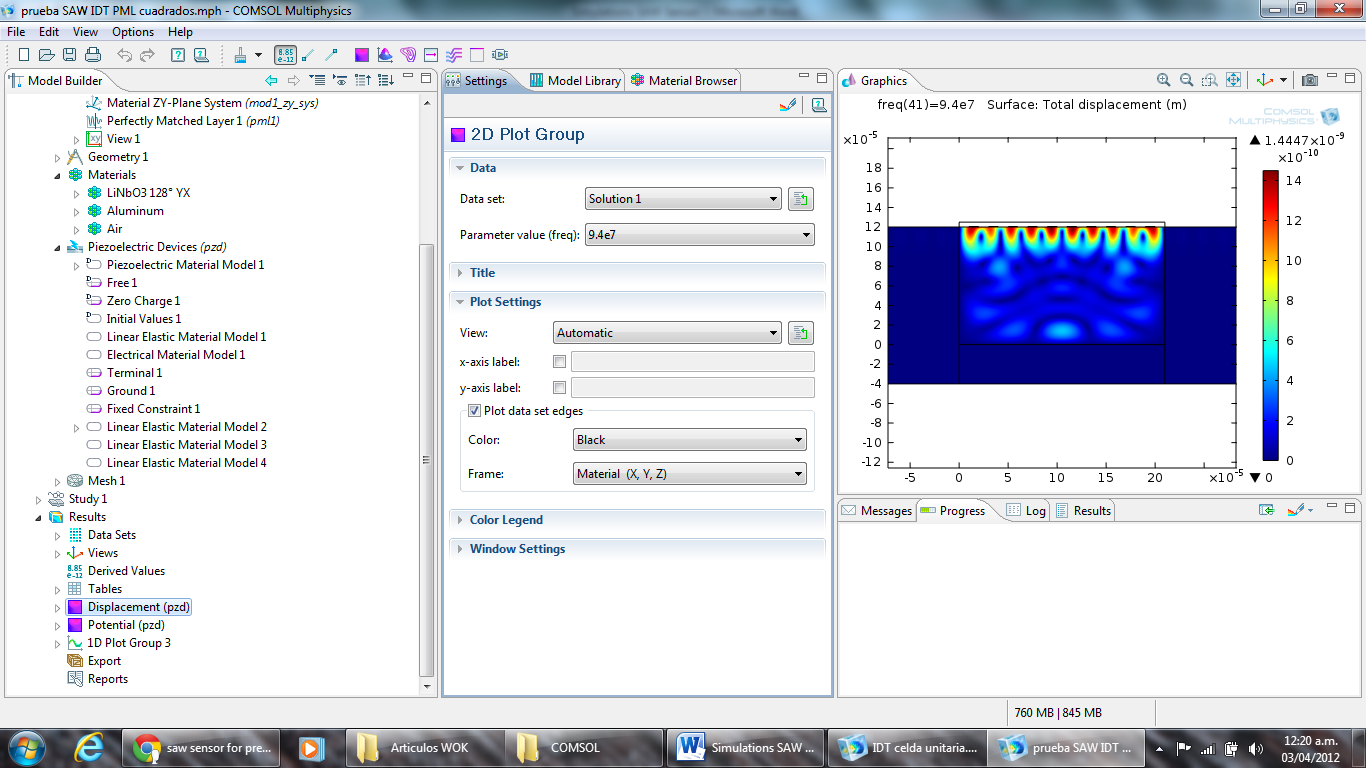 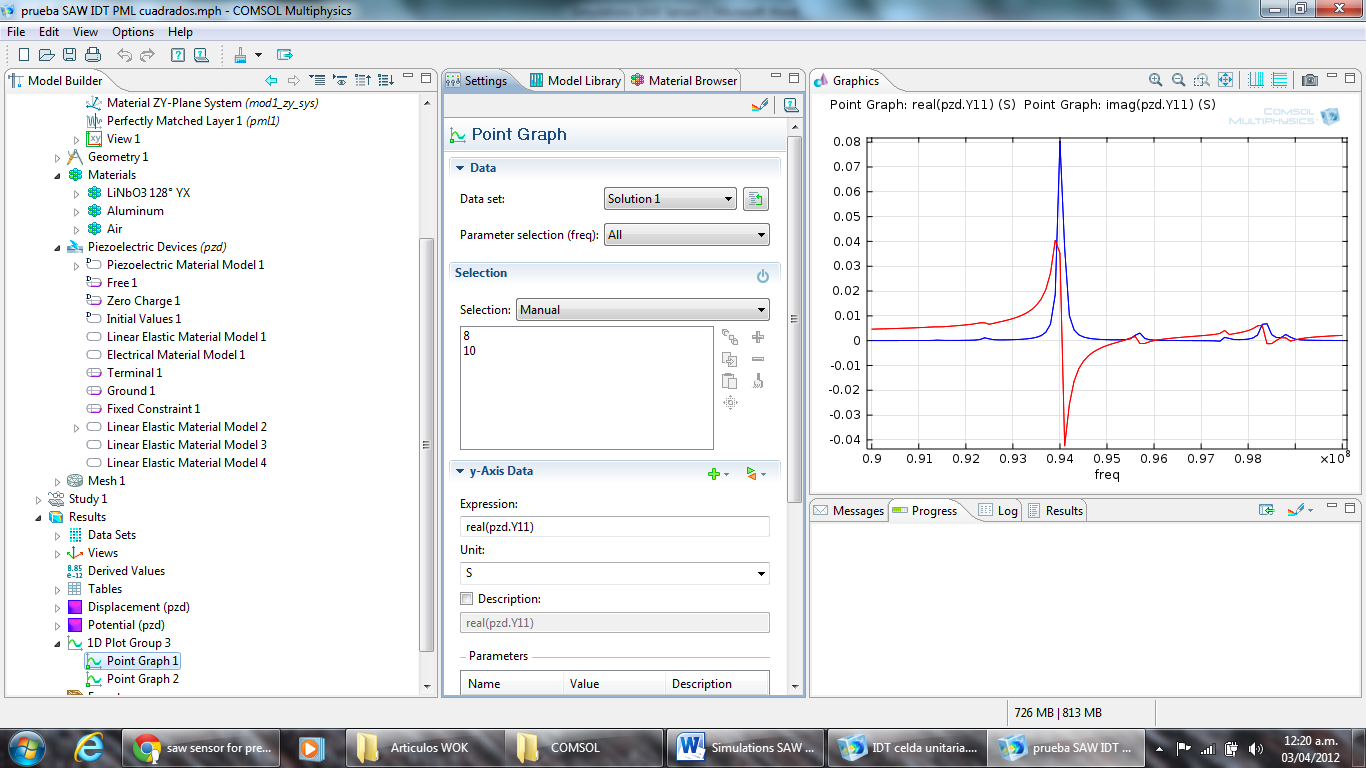 